_________________________________________________________________________________________________________________________________________________________________________________________________________________________________________________________________________________________________________________________________________________________________________________________________________________________________________________________________________________________________________________________________________________________________________________________________________________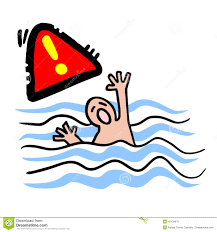 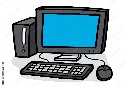 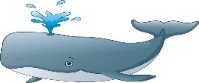 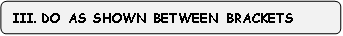 ______________________________________________________________________________________________________________________________________________________________________________________________________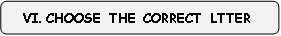 ___________________________________________________________________________________________________________________________________________________________________________________________________________________________________            Good luck    اختبار فتري – الصف ..........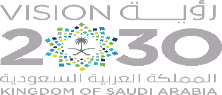 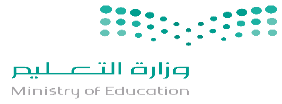    Midterm Exam          المملكة العربية السعودية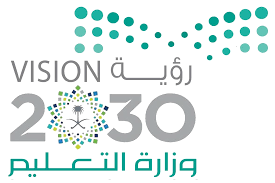 اسم الطالب/ ......................................وزارة التعليماسم الطالب/ ......................................إدارة التعليم بمنطقةالمادة : انجليزي    مكتب التعليمالزمن : مدرسة : الصف :                                    فصل (     )                  / 20    اختبار الفترة   للفصل الأول - للعام الدراسي 1445– لغة انجليزية –– للصف ...................اختبار الفترة   للفصل الأول - للعام الدراسي 1445– لغة انجليزية –– للصف ...................اختبار الفترة   للفصل الأول - للعام الدراسي 1445– لغة انجليزية –– للصف ...................1 – How old are you ?           A .  I am 11 years old .                    B .   I am fine .        2 – where do you live ?         A. I like some juice.                        B.  I live in Riyadh    .  3 – What is your name ?          A .  I am 13  .                           B.   My name is Ali   .64yourmyhis 1 –  I am a teache ,  _____ name is  .  havehasis 2. I  _____  a  box                        8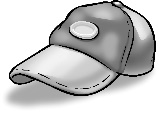 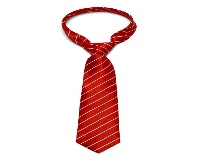 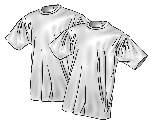 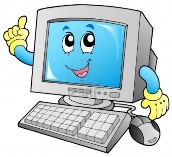 --------------------------------------8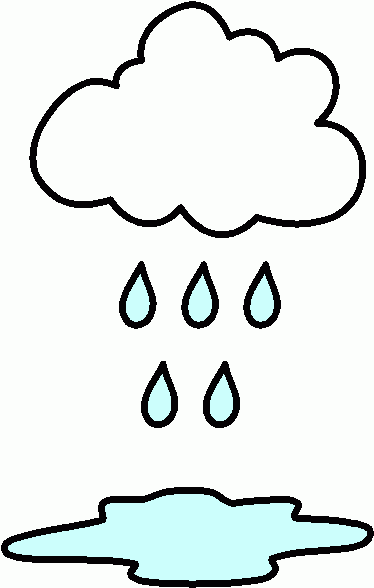 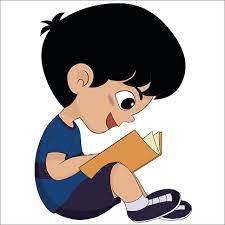 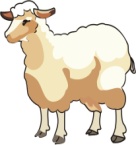 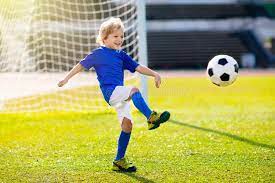 r_ _nr_ _dsh_ _ ppl_ _3المملكة العربية السعوديةاسم الطالب/ ......................................وزارة التعليماسم الطالب/ ......................................إدارة التعليم بمنطقةالمادة : انجليزي    مكتب التعليمالزمن : مدرسة : الصف :                                    فصل (     )                        / 20    اختبار الفترة   للفصل الأول - للعام الدراسي 1445– لغة انجليزية –– للصف ...................         اختبار الفترة   للفصل الأول - للعام الدراسي 1445– لغة انجليزية –– للصف ...................         اختبار الفترة   للفصل الأول - للعام الدراسي 1445– لغة انجليزية –– للصف ...................         اسم الطالب / هـ                                                                                      الفصل / اسم الطالب / هـ                                                                                      الفصل / اسم الطالب / هـ                                                                                      الفصل / 1 –  What is that?  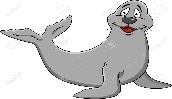            A .  It's a seahorse.                               B .   It's a seal.              2 – where do you live ?            A. I like some juice.                                B.  I live in Riyadh    .  3 – What is your name ?             A .  I am 13  .                                         B.   My name is Nora   . 4 – Which of the following is a sea animal ? A .  seahorse  .                                        B.   horse   .                         33____________________________________________________________________________ 1– to - nice – you – meet  .         ( rearrange ) wherewhosewhowho 2- ______ skirt is this?  It's mine.   ( choose ) slowscaryscaryfast  3. Seahorse is ___________ .        ( choose)  2yourmyhis1 –  I am a teacher ,  _____ name is Nora  .  hasasis. As fast ___  a  dolphin .25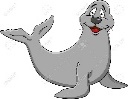 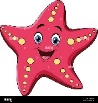 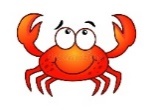 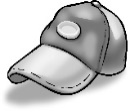 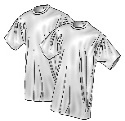 4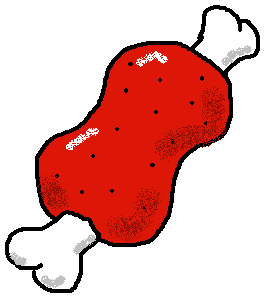 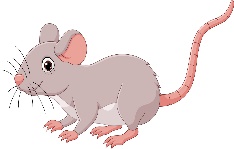 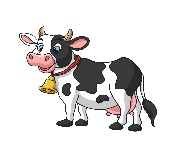 m_ _tsh_ _ pm_ _sec_ _الاسم ثلاثي:الفصل   / الدرجة            /   20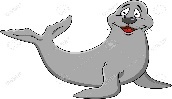 222TEACHER : المملكة العربية السعودية                                                                         إدارة التعليم  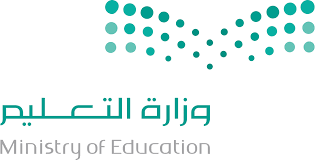 وزارة التعليم                                                                                        مدرسة اختبار الوحدة الأولى اسم الطالب :....................................................................  الصف: .................. (.........)General Questions: Answer.  What's your name?   My name is ………………………………………………………Nice to meet you.  ……………………………………………………………………………………Match: Controlled Writing: Rearrange: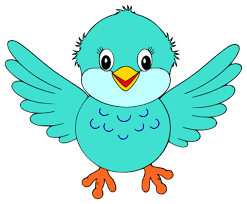 Reading: Write the correct number.    Vocabulary: What is this?  seals      - train   –sunglasses -    rice    -  sharkGrammar: Choose: Spelling: Complete:            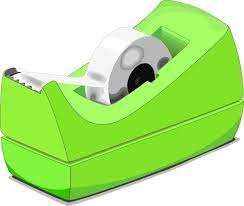 a  –  e  - i -  t  - o Handwriting:I  live  in  Saudi  Arabia.I   live   in   Saudi   Arabia.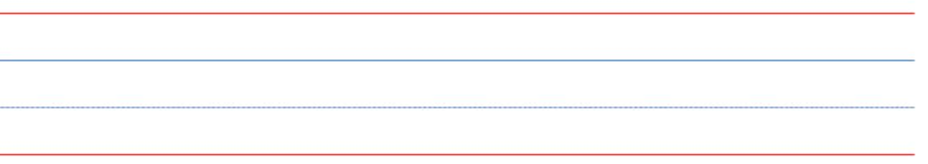 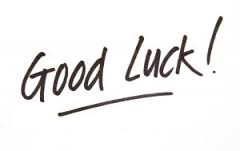 